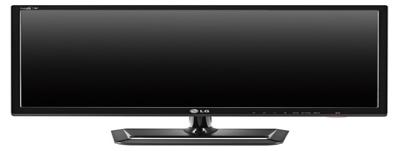 την τηλεόρασηΒλέπω την τηλεόραση με τα _____________________το ραδιόφωνο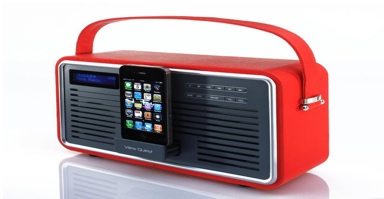 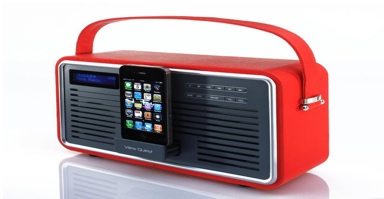 _______________ το ραδιόφωνο με τα _______________________τα σουβλάκια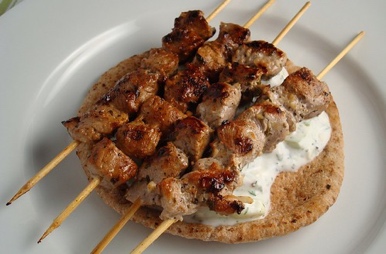 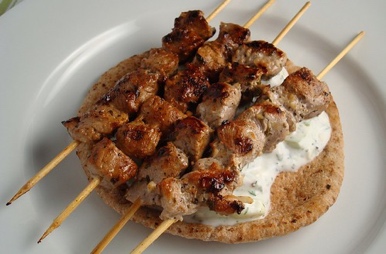 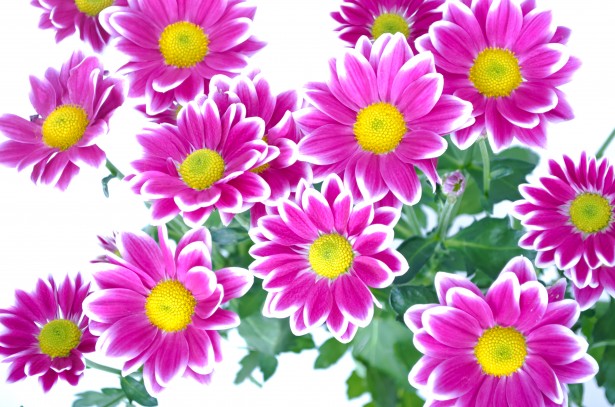 Τα λουλούδιατο βιβλίο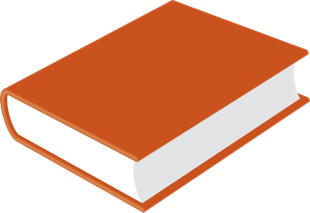 την μπάλα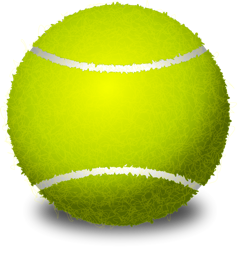 την ψησταριά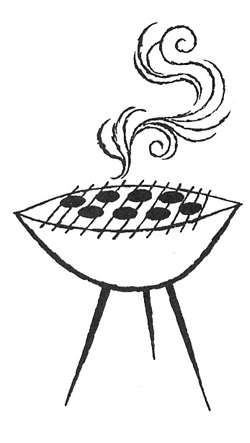 